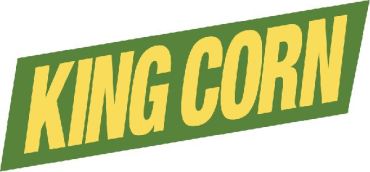 • If you could ask Curt or Ian a question, what would you ask and why? ________________________________________________________________________________________________________________________________________________________________________________________________________________________________________________________________________________________________________________________________________________________________
• Did anything in this film surprise you? Disturb you? Inspire you?________________________________________________________________________________________________________________________________________________________________________________________________________________________________________________________________________________________________________________________________________________________________
• Do you think you will change anything about the way you eat?________________________________________________________________________________________________________________________________________________________________________________________________________________________________________________________________________________________________________________________________________________________________
• What role does the family farm play in America’s perception of itself?  What does it mean for the U.S. that the family farm is giving way to industrial or factory farming? What could reverse that trend?________________________________________________________________________________________________________________________________________________________________________________________________________________________________________________________________________________________________________________________________________________________________________________________________________________________________________________________________________________________________________________________________________________________________________________________________________________________________________________________________________________________________________________________________
• The film traces the consolidation of small family farms into large farming operations, with single farms planting a thousand or more acres.  Who benefits from, or is hurt by, this consolidation of farms?________________________________________________________________________________________________________________________________________________________________________________________________________________________________________________________________________________________________________________________________________________________________________________________________________________________________________________________________________________________________________________________________________________________________________________________________________________________________________________________________________________________________________________________________
• Prior to viewing KING CORN, what image(s) came to mind when someone mentioned farms or farming? Did what you saw confirm or challenge that image? What did you learn from the film about current farming practices?________________________________________________________________________________________________________________________________________________________________________________________________________________________________________________________________________________________________________________________________________________________________________________________________________________________________________________________________________________________________________________________________________________________________________________________________________________________________________________________________________________________________________________________________• Ian points out that in his great grandfather’s day, 40-bushel-an-acre harvests were considered excellent. Today that same acre produces 180 bushels. The film suggests that this modern efficiency might be contributing to “overproduction” of food. Do you agree? Is it possible to produce too much?________________________________________________________________________________________________________________________________________________________________________________________________________________________________________________________________________________________________________________________________________________________________________________________________________________________________________________________________________________________________________________________________________________________________________________________________________________________________________________________________________________________________________________________________
• KING CORN presents two philosophies behind farm subsidies. In the 1930s, subsidies helped control the amount of corn produced each year, ensuring that overproduction would not drive down prices.Starting in the 1970s, subsidies encouraged farmers to produce as much as possible.   According to the film, what are the pros and cons of each approach? Which approach makes the most sense to youand why?________________________________________________________________________________________________________________________________________________________________________________________________________________________________________________________________________________________________________________________________________________________________________________________________________________________________________________________________________________________________________________________________________________________________________________________________________________________________________________________________________________________________________________________________• Are you comfortable having your tax dollars support the farming practices and resulting food culture depicted in the film? Why or why not?________________________________________________________________________________________________________________________________________________________________________________________________________________________________________________________________________________________________________________________________________________________________________________________________________________________________________________________________________________________________________________________________________________________________________________________________________________________________________________________________________________________________________________________________• Americans now spend a smaller percentage of their income on food than ever before––less than 10% of their disposable income. What are the benefits and drawbacks of having cheap food available?Would you be willing to pay more for food that was grown or raised in more healthy ways for people and/or for the environment? Why or why not? Do you currently purchase foods that are locally produced or organic, even though they are more expensive than food produced using commercial farming methods? Why or why not?________________________________________________________________________________________________________________________________________________________________________________________________________________________________________________________________________________________________________________________________________________________________________________________________________________________________________________________________________________________________________________________________________________________________________________________________________________________________________________________________________________________________________________________________